2 классВсе задания выполняй аккуратно и чётко, чтобы всё было разборчиво.Напиши три вида минора в тональности e-moll (ми минор):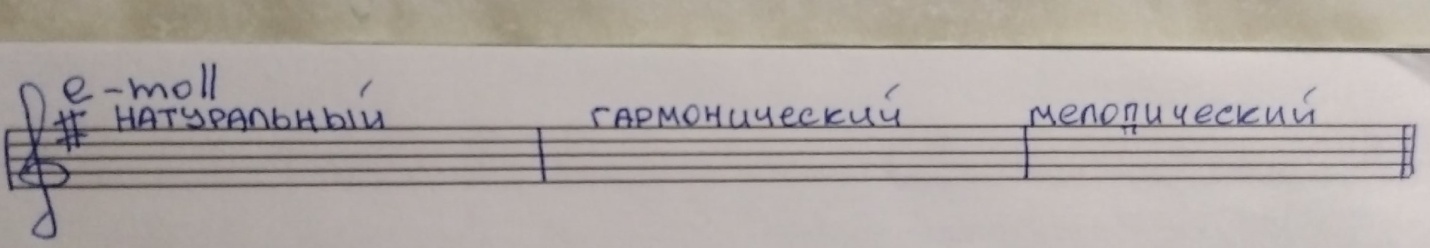 Продолжаем строить интервалы: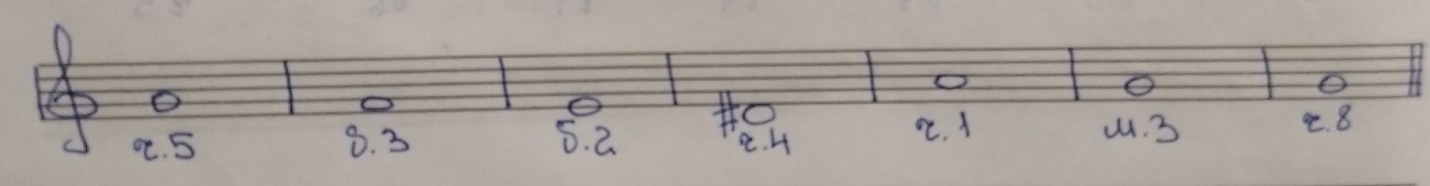 Придумай продолжение ритмического рисунка: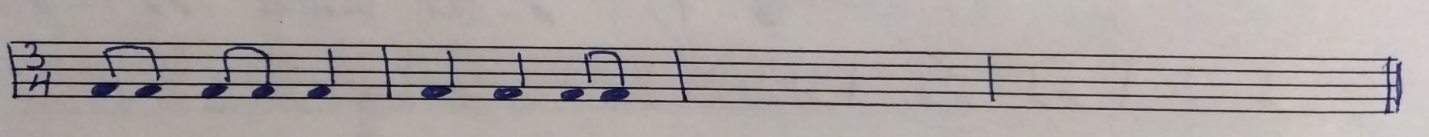 Родители могут помогать детям делать записи в тетрадь.